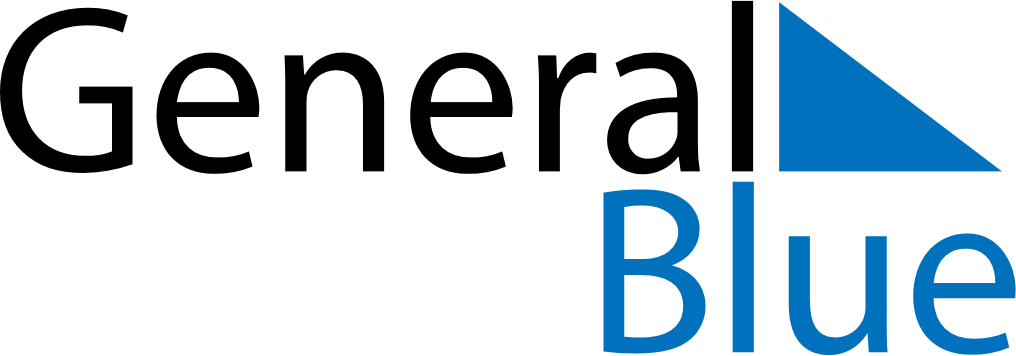 February 2023February 2023February 2023CameroonCameroonMondayTuesdayWednesdayThursdayFridaySaturdaySunday123456789101112Youth Day13141516171819202122232425262728